КОНСПЕКТ НОД«КТО ЖИВЁТ РЯДОМ С НАМИ»СОСТАВИЛА ВОСПИТАТЕЛЬ 2 МЛАДШЕЙ ГРУППЫМДОУ №2 «ТЕРЕМОК»САЛМЫКСОВА СВЕТЛАНА НИКОЛАЕВНАНОВООРСК 2013Интеграция образовательных областей: «Познание» (формирование целостной картины мира), «Коммуникация», «Музыка», «Социализация», «Здоровье».Виды детской деятельности: познавательно-исследовательская, чтение, коммуникативная, трудовая, музыкально-художественная.Цели деятельности педагога: - развивать умение анализировать структуру объекта, узнавать и называть части тела животного; соотносить анализатор и признаки объекта. -развивать речь детей: умение слушать воспитателя, отвечать на его вопросы, повторять за ним слова, определения.-воспитывать заботливое отношение к домашним животным.Организационный момент.В группе на доске развешаны фотографии детей с домашними животными из альбома «Мой четвероногий друг».В-ль: Ребята, сегодня к нам пришли гости- воспитатели из других детских садов. Давайте дружно поздороваемся с ними.Дети: Здравствуйте!В-ль: Ребята, я развесила на доске фотографии домашних животных из альбома «Мой четвероногий друг». Мы с вами уже рассматривали фотоальбом , беседовали, читали стихи,  отгадывали загадки. А сейчас давайте расскажем о четвероногих друзьях нашим гостям.Рассказ детей.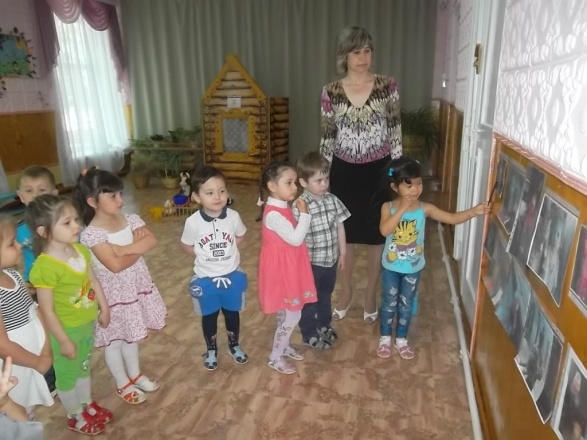 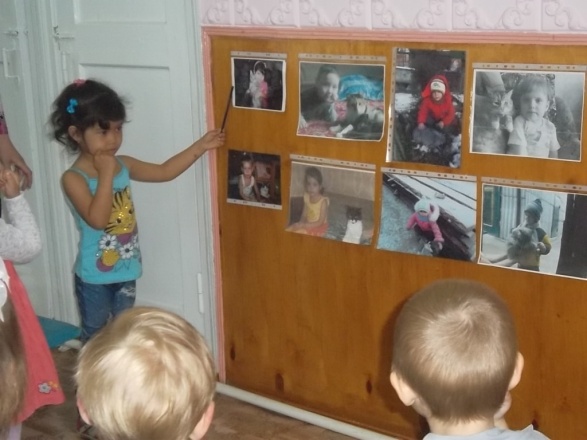 Пожалуйста, Саша Б., выходи, покажи своего друга.-Кто это?-Где живёт коза?-Кто за ней ухаживает: кормит, поит?-Как называется детёныш козы? (кошка-котёнок, коза-…; ребята, помогите Саше…)-Прочитай стихотворение А. Барто «Козлёнок».Арина, пожалуйста, выходи, покажи нам своего друга.-Кто это?-Какого цвета шёрстка у кошки?-Где живёт кошка?-Чем питается?-Что умеет делать кошка?А это Ваня. Он, к сожалению, болеет. Мы желаем ему поскорее поправиться и ждём в д/с. У Вани тоже есть четвероногий друг…кролик.-Какие у кролика ушки? Хвостик?-Чем питается кролик?-Ребята, как называются животные, которые живут рядом с нами?Дети: Домашние.В-ль: Ребята, сегодня мы отправимся в гости к бабушке Арине посмотреть, какие домашние животные живут у неё.Гости, проходите пожалуйста в музыкальный зал, а мы с ребятами вспомним, как нужно спускаться по лестнице.Дети переходят в музыкальный зал.В музыкальном зале стоит дом, возле дома скамейка. В середине зала загородка, в которой находятся коровы. Немного в стороне стоят вёдра с водой, стожок с сеном.В-ль: Ай, люли, ай, люли,          В гости к бабушке пришли,          В гости к бабушке пришли,          Хоровод мы завели.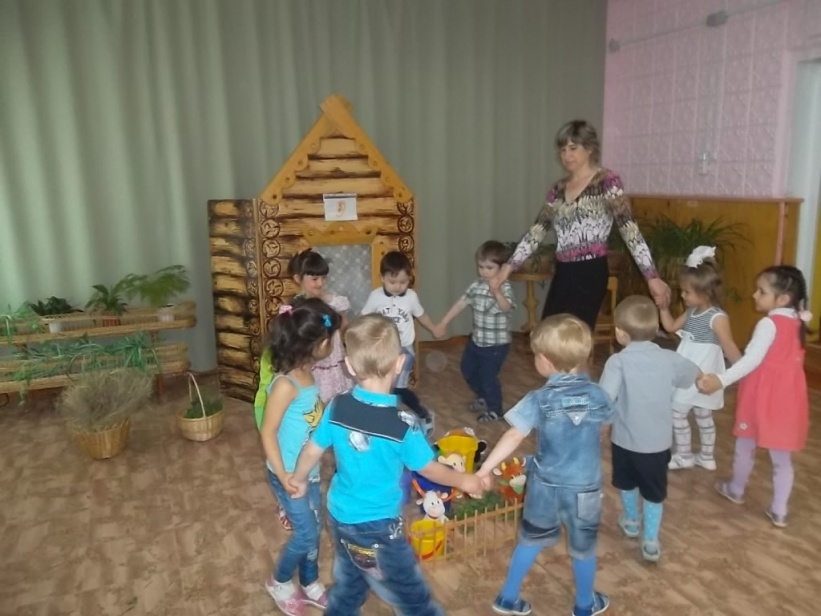 Песня-хоровод «Коровушка»Входит бабушка Арина. 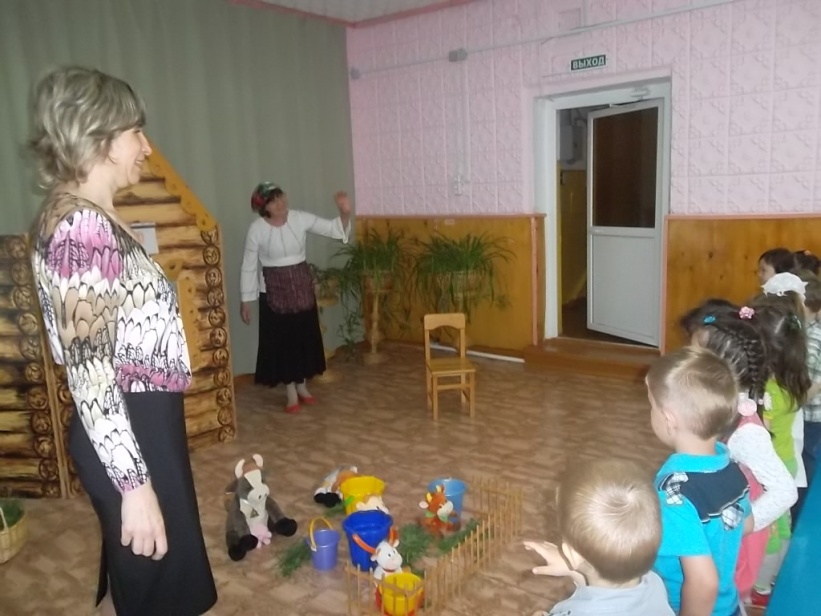 -Здравствуйте, мои внучата! Заходите, проходите, очень рада что пришли. Садитесь на скамеечку. Всем ли места хватило? Всем ли  видно? Всем ли слышно?В-ль: Так какие же домашние животные живут у бабушки Арины?Дети: Коровы.Беседа о домашних животныхБабушка Арина выставляет модель «глаз».-А что могут рассказать о коровке ваши глазки?В-ль: Ребята, назовите части тела коровки.У коровки есть…Дети: Голова, туловище.В-ль: Что у коровки на голове?Дети: Рога, глаза, уши, нос, рот.В-ль: На туловище…Дети: Хвост, вымя, ноги.В-ль: Что у коровы на ногах?Дети: Копыта.(При необходимости в-ль сам называет части тела и просит детей повторить)Бабушка Арина выставляет модель «рука»-А что могут рассказать о коровке ручки?В-ль: Ребята, закройте глаза, погладьте коровку. Какая коровка на ощупь?Дети: Гладкая,тёплая. Бабушка Арина выставляет модель «ухо»-А что могут рассказать о коровке ваши ушки? В-ль: Ребята, спрячьте ручки за спинку, закройте глазки. Слушаем ушками.(Включается диск со звуками.В-ль комментирует ответы детей)Дети: Мычит, звенит колокольчиком, стучит копытами.Бабушка Арина хвалит детей.-Корову нужно поить, кормить. Летом корова ест траву, а зимой-сухую траву-сено.Уж как я ль мою коровушку люблю,Уж как я ль-то ей травинушки нажну.Кушай вволюшку, Бурёнушка моя,Ешь ты досыта, Бурёнушка моя.Бабушка Арина имитирует кормление коровы и предлагает девочкам покормить коров.-Уж как я ль свою коровушку люблю,Да водички я коровушке налью.Чтоб сыта была Бурёнушка моя,Чтобы молочка коровушка дала.Бабушка Арина «поит» коровушку и предлагает мальчикам напоить коров.-Дай молочка, Бурёнушка.Хоть капельку, на донышко!Ждут меня детишки:Девчонки и мальчишки.Имитирует доение коровы. Угощает детей молоком.-Всем даёт здоровье Молоко коровье.Дети благодарят бабушку Арину и возвращаются в группу.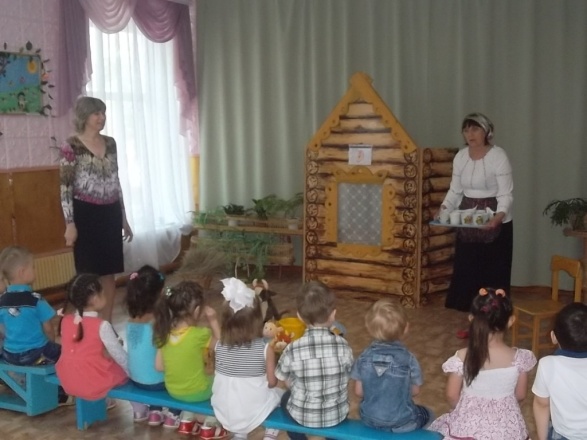 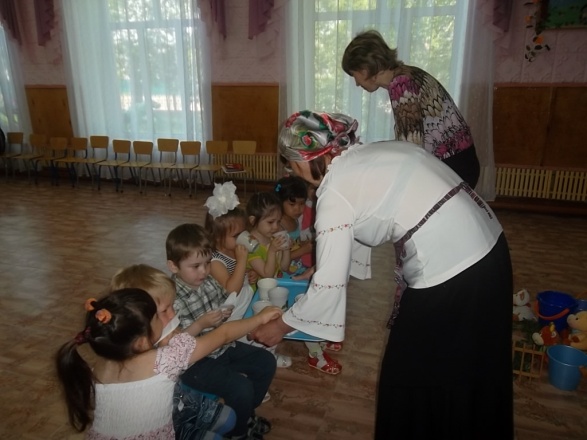 РефлексияВ-ль: Ребята, к кому мы ходили в гости?          Какие домашние животные живут у бабушки Арины?          Что вы узнали о коровке?Литература1.Воронкевич, О. А. Добро пожаловать в экологию! –СПб.: «Детство-Пресс»; 2001. –с.262.Комплексные занятия по программе «От рождения до школы» под редакцией Н.Е. Вераксы, М.А. Васильевой, Т.С. Комаровой. Вторая младшая группа / авт.-сост. Т.В, Ковригина, М.В. Косьяненко, О.В. Павлова.- Волгоград: Учитель, 2012. с.1923.Николаева, С.Н. Экологическое воспитание младших дошкольников : кн. Для воспитателей дет.сада/ С.Н. Николаева.- М.: Мозаика-Синтез, 2006. –с.30